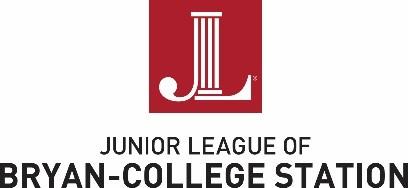 Candidate Acceptance & New Member Agreement        Print Name: 	        Class Year: 2021-2022Mission Statement: The Junior League of Bryan-College Station, Inc. is an organization of women committed to promoting voluntarism, developing the potential of women, and improving our community through the effective action and leadership of trained volunteers. Its purpose is exclusively educational and charitable.VOLUNTEER TIME CONTRIBUTION: As a member, I commit to complete the required volunteer service points with League Activities: one (1) hour of time is approximately equal to one (1) point. My agreement serves as a commitment to fulfill my duties faithfully and to the best of my abilities as well as require me to assist in other duties as the need arises. The Provisional Course Outline and Calendar sets the course content and format and requires a minimum of 80 points dedicated to volunteering for The Junior League of Bryan-College Station, Inc. Included in the 80 points is 24 points that will be dedicated towards our two fundraising events: Charity Ball held on Saturday, December 11, 2021 and Bargain Blitz held on Friday, March 4 & Saturday, March 5, 2022. I understand that my Charity Ball duties may require me to work the day of and during the event. Likewise, I understand that I am obligated to work the weekend of Bargain Blitz.FINANCIAL CONTRIBUTION:Dues: A one-time (non-refundable) provisional course fee of $45.00 as well as the annual Membership dues of $120.00 is to be paid by Monday, May 31, 2021 for a total of $165.00. Saturday, July 31, 2021 is the deadline to be eligible for a refund of dues in the event of resignation. These dues can be paid in installments if needed. Fees are subject to change with approval from the Board of Directors.Charity Ball: All active and provisional members have a $150.00 Charity Ball contribution requirement. Examples of meeting the commitment are as follows*:Purchase a reservation to Charity BallSell a Charity Ball reservation to another individual, excluding Junior League members and their spousesPurchase a Junior League sponsorshipSolicit and return a signed contract for sponsorship in coordination with Sponsor Relations**Donate an auction item with a minimum market value of $250 (will be subject to the approval of the Fund Development VP)Sell a minimum number of raffle tickets (minimum to be determined by the Fund Development VP)*Subject to change upon approval of Board.	**Except members of the Sponsor Relations Committee.Bargain Blitz: All active and provisional members have a $75.00 Bargain Blitz contribution requirement. Tenured active members have no contribution requirement. Active and provisional members shall donate $75 of gently used, sellable goods (there will be a limit on the dollar amount of clothing allowed to count towards the $75 which will be posted at a later date). Other arrangements are to be approved by the Board of Directors.ATTENDANCE: Attendance is required at monthly provisional meetings and general membership meetings.BY-LAWS AND STANDING RULES: In addition to the obligations set forth in this agreement, I am bound by and subject to the Bylaws and Standing Rules of The Junior League of Bryan-College Station, Inc.VOLUNTEER SERVICE: I will not seek or accept any payment (except reimbursement for direct expenses) for any service performed as a member of The Junior League of Bryan-College Station, Inc.	I accept the invitation to join The Junior League of Bryan-College Station, Inc. as a provisional member. As a provisional member, I agree to the requirements necessary to complete the provisional course as outlined for this year and the commitment outlined below. 	 I am unable to accept provisional membership at this time, but wish to be added to the contact list for next year’s provisional course.Signature:	Date:                                    Please return by email along with dues and Social Media form by May 31, 2021 to membership@jlbcs.org.